Istuntoasiakirja<NoDocSe>B9-0081/2020</NoDocSe><Date>{22/01/2020}22.1.2020</Date><TitreType>PÄÄTÖSLAUSELMAESITYS</TitreType><TitreSuite>komission varapuheenjohtajan / unionin ulkoasioiden ja turvallisuuspolitiikan korkean edustajan julkilausuman johdosta</TitreSuite><TitreRecueil>työjärjestyksen 132 artiklan 2 kohdan mukaisesti</TitreRecueil><Titre>Intian kansalaisuuslain muutoksesta 2019</Titre><DocRef>(2020/2519(RSP))</DocRef><RepeatBlock-By><Depute>Anna Fotyga, Geoffrey Van Orden, Hermann Tertsch, Adam Bielan</Depute><Commission>{ECR}ECR-ryhmän puolesta</Commission></RepeatBlock-By>B9-0081/2020Euroopan parlamentin päätöslauselma Intian kansalaisuuslain muutoksesta 2019(2020/2519(RSP))Euroopan parlamentti, joka–	ottaa huomioon aiemmat päätöslauselmansa Intiasta,–	ottaa huomioon ihmisoikeuksien yleismaailmallisen julistuksen,–	ottaa huomioon kansalaisoikeuksia ja poliittisia oikeuksia koskevan kansainvälisen yleissopimuksen,–	ottaa huomioon kaikkinaisen rotusyrjinnän poistamista koskevan kansainvälisen yleissopimuksen,–	ottaa huomioon turvallista, hallittua ja laillista muuttoliikettä koskevan Global Compact -aloitteen,–	ottaa huomioon 18. joulukuuta 1992 annetun julistuksen kansallisiin tai etnisiin, uskonnollisiin ja kielellisiin vähemmistöihin kuuluvien henkilöiden oikeuksista,–	ottaa huomioon Intian perustuslain,–	ottaa huomioon työjärjestyksen 132 artiklan 2 kohdan,A.	ottaa huomioon, että Intian kansalaisuuslakiin vuonna 2019 tehty muutos, jonka Intian parlamentin molemmat kamarit hyväksyivät ylivoimaisella enemmistöllä, antaa mahdollisuuden yksinkertaistettuun menettelyyn Intian kansalaisuuden myöntämiseksi sellaisille maahanmuuttajille tai ulkomaalaisille, jotka edustavat kuutta uskonnollista vähemmistöryhmää, eli hinduja, sikhejä, buddhalaisia, jainalaisia, parseja tai kristittyjä, ja jotka ovat tulleet Intiaan Afganistanista, Bangladeshista tai Pakistanista ennen 31. joulukuuta 2014 paetakseen uskontoonsa perustuvaa vainoa;B.	ottaa huomioon, että Intian hallitus on selittänyt, että lainsäädännön muutoksen tarkoituksena on luoda Intiassa oikeusvarmuutta vainottujen uskonnollisten vähemmistöjen edustajille, jotka ovat lähtöisin kolmesta edellä mainitusta naapurimaasta;C.	ottaa huomioon, että suurin osa näistä naapurimaista paenneista henkilöistä on paennut äärimmäistä vainoa, jota he kokivat Afganistanin radikaali-islamistisen Taleban-hallinnon sekä Bangladeshin ja Pakistanin aiempien sotilasdiktatuurien alaisuudessa;D.	ottaa huomioon, että uusi laki ei vaikuta millään tavalla muihin ryhmiin kuuluviin maahanmuuttajiin, vaan he voivat saada Intian kansalaisuuden tavanomaisten sääntöjen mukaisesti, jos he täyttävät rekisteröintiä tai kansalaisuuden myöntämistä koskevat ehdot;E.	ottaa huomioon, että yli 3000:lle Pakistanista, Afganistanista ja Bangladeshista tulleelle eri uskontoja edustavalle pakolaiselle on myönnetty Intian kansalaisuus viimeisten kuuden vuoden aikana;F.	ottaa huomioon, että Intiassa asuu maailman toiseksi suurin muslimiväestö ja että maa on erittäin monimuotoinen ja monikulttuurinen ja takaa kaikille yhtäläiset oikeudet;G.	ottaa huomioon, että kansalaisuuslain muutos on herättänyt kiistaa ja sen on arvosteltu olevan liian valikoiva ja sulkevan muslimit muita uskonnollisia ryhmiä koskevien säännösten ulkopuolelle; ottaa huomioon, että tämä on vastoin Intian perustuslakia, erityisesti sen 14 pykälää, jossa taataan oikeus yhdenvertaisuuteen lain edessä, ja 15 pykälää, joka suojelee kaikkia henkilöitä uskontoon, rotuun, kastiin, sukupuoleen tai syntymäpaikkaan perustuvalta syrjinnältä;H.	ottaa huomioon, että turvallisuusjoukot tukahduttivat raa’asti protesteja, joita puhkesi muutetun kansalaisuuslain hyväksymisen seurauksena eri puolilla Intiaa ja erityisesti yliopistojen kampuksilla, minkä seurauksena ainakin parikymmentä ihmistä sai surmansa ja vielä useampia haavoittui;1.	panee merkille Intian kansalaisuuslakiin vuonna 2019 tehdyn muutoksen ja siitä eri puolilla maata aiheutuneet sisäiset levottomuudet, jotka vaarantavat Intian kansainvälisen imagon ja sisäisen vakauden;2.	korostaa, että Intia voi itsenäisenä valtiona päättää yksin kansalaisuuden myöntämistä koskevasta lainsäädännöstään kansainvälisen oikeuden mukaisesti;3.	antaa tunnustusta Intian hallitukselle sen aikomuksesta ottaa käyttöön laki, jossa otetaan huomioon naapurimaiden vainottujen vähemmistöjen ahdinko; kehottaa kuitenkin Intian viranomaisia laajentamaan tämän lain soveltamisalaa kattamaan myös muut, jotka hakevat Intiasta turvapaikkaa uskontoon perustuvan vainon vuoksi, ja toteaa, että Pakistanista, Afganistanista ja Bangladeshista tulevat maahanmuuttajat, jotka eivät kuulu vainottuihin uskonnollisiin ryhmiin, voivat myös halutessaan hakea kansalaisuutta;4.	kehottaa Intian hallitusta lievittämään kaikkien maan sisäisten ryhmien huolia kansalaisuuslain muutoksen yksityiskohdista;5.	tuomitsee kaiken turvallisuusjoukkojen liiallisen voimankäytön kansalaisuuslain muutosta vastaan protestoivia mielenosoittajia kohtaan; pitää valitettavana ihmishenkien menetyksiä ja ilmaisee solidaarisuutensa uhrien omaisille; vaatii tapahtumien puolueetonta tutkimista;6.	korostaa, että kunhan tavanomainen prosessi kansalaisuuden saamiseksi pysyy avoinna kaikkia vakaumuksia ja lähtömaita edustaville ihmisille, nopeutetun käsittelyn vainotuille vähemmistöille myöntävä uusi laki pitäisi tulkita humanitaariseksi toimeksi;7.	panee merkille, että Intian perustuslakituomioistuimelle on esitetty kansalaisuuslain muutoksen riitauttamista;8.	korostaa, että Intia on Euroopan unionin tärkeä liittolainen;9.	kehottaa puhemiestä välittämään tämän päätöslauselman Intian hallitukselle, komission varapuheenjohtajalle / unionin ulkoasioiden ja turvallisuuspolitiikan korkealle edustajalle, komissiolle, ihmisoikeuksista vastaavalle EU:n erityisedustajalle sekä jäsenvaltioiden hallituksille ja parlamenteille.Euroopan parlamentti2019-2024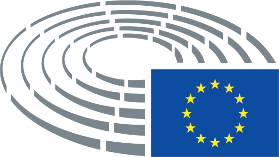 